Todos los plazos son de cumplimiento obligatorio, de acuerdo con lo establecido en el Artículo 47 de las NB-SABSBANCO CENTRAL DE BOLIVIA__________________________________________________________________________________________________APOYO NACIONAL A LA PRODUCCIÓN Y EMPLEOCÓDIGO BCB:  ANPE C Nº 039/2013 – 1CA.    CONVOCATORIAA.    CONVOCATORIAA.    CONVOCATORIAA.    CONVOCATORIAA.    CONVOCATORIAA.    CONVOCATORIAA.    CONVOCATORIAA.    CONVOCATORIAA.    CONVOCATORIAA.    CONVOCATORIAA.    CONVOCATORIAA.    CONVOCATORIAA.    CONVOCATORIAA.    CONVOCATORIAA.    CONVOCATORIAA.    CONVOCATORIAA.    CONVOCATORIAA.    CONVOCATORIAA.    CONVOCATORIAA.    CONVOCATORIAA.    CONVOCATORIAA.    CONVOCATORIAA.    CONVOCATORIAA.    CONVOCATORIAA.    CONVOCATORIAA.    CONVOCATORIAA.    CONVOCATORIAA.    CONVOCATORIAA.    CONVOCATORIAA.    CONVOCATORIAA.    CONVOCATORIAA.    CONVOCATORIAA.    CONVOCATORIAA.    CONVOCATORIAA.    CONVOCATORIAA.    CONVOCATORIAA.    CONVOCATORIAA.    CONVOCATORIAA.    CONVOCATORIAA.    CONVOCATORIAA.    CONVOCATORIAA.    CONVOCATORIAA.    CONVOCATORIAA.    CONVOCATORIAA.    CONVOCATORIAA.    CONVOCATORIAA.    CONVOCATORIASe convoca a la presentación de propuestas para el siguiente proceso:Se convoca a la presentación de propuestas para el siguiente proceso:Se convoca a la presentación de propuestas para el siguiente proceso:Se convoca a la presentación de propuestas para el siguiente proceso:Se convoca a la presentación de propuestas para el siguiente proceso:Se convoca a la presentación de propuestas para el siguiente proceso:Se convoca a la presentación de propuestas para el siguiente proceso:Se convoca a la presentación de propuestas para el siguiente proceso:Se convoca a la presentación de propuestas para el siguiente proceso:Se convoca a la presentación de propuestas para el siguiente proceso:Se convoca a la presentación de propuestas para el siguiente proceso:Se convoca a la presentación de propuestas para el siguiente proceso:Se convoca a la presentación de propuestas para el siguiente proceso:Se convoca a la presentación de propuestas para el siguiente proceso:Se convoca a la presentación de propuestas para el siguiente proceso:Se convoca a la presentación de propuestas para el siguiente proceso:Se convoca a la presentación de propuestas para el siguiente proceso:Se convoca a la presentación de propuestas para el siguiente proceso:Se convoca a la presentación de propuestas para el siguiente proceso:Se convoca a la presentación de propuestas para el siguiente proceso:Se convoca a la presentación de propuestas para el siguiente proceso:Se convoca a la presentación de propuestas para el siguiente proceso:Se convoca a la presentación de propuestas para el siguiente proceso:Se convoca a la presentación de propuestas para el siguiente proceso:Se convoca a la presentación de propuestas para el siguiente proceso:Se convoca a la presentación de propuestas para el siguiente proceso:Se convoca a la presentación de propuestas para el siguiente proceso:Se convoca a la presentación de propuestas para el siguiente proceso:Se convoca a la presentación de propuestas para el siguiente proceso:Se convoca a la presentación de propuestas para el siguiente proceso:Se convoca a la presentación de propuestas para el siguiente proceso:Se convoca a la presentación de propuestas para el siguiente proceso:Se convoca a la presentación de propuestas para el siguiente proceso:Se convoca a la presentación de propuestas para el siguiente proceso:Se convoca a la presentación de propuestas para el siguiente proceso:Se convoca a la presentación de propuestas para el siguiente proceso:Se convoca a la presentación de propuestas para el siguiente proceso:Se convoca a la presentación de propuestas para el siguiente proceso:Se convoca a la presentación de propuestas para el siguiente proceso:Se convoca a la presentación de propuestas para el siguiente proceso:Se convoca a la presentación de propuestas para el siguiente proceso:Se convoca a la presentación de propuestas para el siguiente proceso:Se convoca a la presentación de propuestas para el siguiente proceso:Se convoca a la presentación de propuestas para el siguiente proceso:Se convoca a la presentación de propuestas para el siguiente proceso:Se convoca a la presentación de propuestas para el siguiente proceso:Se convoca a la presentación de propuestas para el siguiente proceso:Entidad convocante:Banco Central de Bolivia Banco Central de Bolivia Banco Central de Bolivia Banco Central de Bolivia Banco Central de Bolivia Banco Central de Bolivia Banco Central de Bolivia Banco Central de Bolivia Banco Central de Bolivia Banco Central de Bolivia Banco Central de Bolivia Banco Central de Bolivia Banco Central de Bolivia Banco Central de Bolivia Banco Central de Bolivia Banco Central de Bolivia Banco Central de Bolivia Banco Central de Bolivia Banco Central de Bolivia Banco Central de Bolivia Banco Central de Bolivia Banco Central de Bolivia Banco Central de Bolivia Banco Central de Bolivia Banco Central de Bolivia Banco Central de Bolivia Banco Central de Bolivia Banco Central de Bolivia Banco Central de Bolivia Banco Central de Bolivia Banco Central de Bolivia Banco Central de Bolivia Banco Central de Bolivia Banco Central de Bolivia Banco Central de Bolivia Banco Central de Bolivia Banco Central de Bolivia Banco Central de Bolivia Banco Central de Bolivia Banco Central de Bolivia Banco Central de Bolivia Banco Central de Bolivia Banco Central de Bolivia Banco Central de Bolivia Modalidad de Contratación:Apoyo Nacional a la Producción y EmpleoApoyo Nacional a la Producción y EmpleoApoyo Nacional a la Producción y EmpleoApoyo Nacional a la Producción y EmpleoApoyo Nacional a la Producción y EmpleoApoyo Nacional a la Producción y EmpleoApoyo Nacional a la Producción y EmpleoApoyo Nacional a la Producción y EmpleoApoyo Nacional a la Producción y EmpleoApoyo Nacional a la Producción y EmpleoApoyo Nacional a la Producción y EmpleoApoyo Nacional a la Producción y EmpleoApoyo Nacional a la Producción y EmpleoApoyo Nacional a la Producción y EmpleoApoyo Nacional a la Producción y EmpleoApoyo Nacional a la Producción y EmpleoApoyo Nacional a la Producción y EmpleoApoyo Nacional a la Producción y EmpleoApoyo Nacional a la Producción y EmpleoApoyo Nacional a la Producción y EmpleoApoyo Nacional a la Producción y EmpleoApoyo Nacional a la Producción y EmpleoApoyo Nacional a la Producción y EmpleoApoyo Nacional a la Producción y EmpleoApoyo Nacional a la Producción y EmpleoApoyo Nacional a la Producción y EmpleoApoyo Nacional a la Producción y EmpleoCUCE:133--009955111--000000--399882225577--1111-1Código interno que la entidad utiliza para Identificar al proceso:ANPE-C N° 039/2013-1CANPE-C N° 039/2013-1CANPE-C N° 039/2013-1CANPE-C N° 039/2013-1CANPE-C N° 039/2013-1CANPE-C N° 039/2013-1CANPE-C N° 039/2013-1CANPE-C N° 039/2013-1CANPE-C N° 039/2013-1CANPE-C N° 039/2013-1CANPE-C N° 039/2013-1CANPE-C N° 039/2013-1CANPE-C N° 039/2013-1CANPE-C N° 039/2013-1CANPE-C N° 039/2013-1CANPE-C N° 039/2013-1CANPE-C N° 039/2013-1CANPE-C N° 039/2013-1CANPE-C N° 039/2013-1CANPE-C N° 039/2013-1CANPE-C N° 039/2013-1CANPE-C N° 039/2013-1CANPE-C N° 039/2013-1CANPE-C N° 039/2013-1CANPE-C N° 039/2013-1CANPE-C N° 039/2013-1CANPE-C N° 039/2013-1CANPE-C N° 039/2013-1CANPE-C N° 039/2013-1CANPE-C N° 039/2013-1CANPE-C N° 039/2013-1CANPE-C N° 039/2013-1CANPE-C N° 039/2013-1CANPE-C N° 039/2013-1CANPE-C N° 039/2013-1CANPE-C N° 039/2013-1CANPE-C N° 039/2013-1CANPE-C N° 039/2013-1CANPE-C N° 039/2013-1CANPE-C N° 039/2013-1CANPE-C N° 039/2013-1CANPE-C N° 039/2013-1CANPE-C N° 039/2013-1CANPE-C N° 039/2013-1CObjeto de la contratación:CONTRATACIÓN DE UN CONSULTOR INDIVIDUAL DE LÍNEA PARA EL PATROCINIO DE PROCESOS JUDICIALES CORRESPONDIENTES A LA CARTERA DEL EX – BBA EN OFICINA REGIONAL DEL BCB (SANTA CRUZ) CONTRATACIÓN DE UN CONSULTOR INDIVIDUAL DE LÍNEA PARA EL PATROCINIO DE PROCESOS JUDICIALES CORRESPONDIENTES A LA CARTERA DEL EX – BBA EN OFICINA REGIONAL DEL BCB (SANTA CRUZ) CONTRATACIÓN DE UN CONSULTOR INDIVIDUAL DE LÍNEA PARA EL PATROCINIO DE PROCESOS JUDICIALES CORRESPONDIENTES A LA CARTERA DEL EX – BBA EN OFICINA REGIONAL DEL BCB (SANTA CRUZ) CONTRATACIÓN DE UN CONSULTOR INDIVIDUAL DE LÍNEA PARA EL PATROCINIO DE PROCESOS JUDICIALES CORRESPONDIENTES A LA CARTERA DEL EX – BBA EN OFICINA REGIONAL DEL BCB (SANTA CRUZ) CONTRATACIÓN DE UN CONSULTOR INDIVIDUAL DE LÍNEA PARA EL PATROCINIO DE PROCESOS JUDICIALES CORRESPONDIENTES A LA CARTERA DEL EX – BBA EN OFICINA REGIONAL DEL BCB (SANTA CRUZ) CONTRATACIÓN DE UN CONSULTOR INDIVIDUAL DE LÍNEA PARA EL PATROCINIO DE PROCESOS JUDICIALES CORRESPONDIENTES A LA CARTERA DEL EX – BBA EN OFICINA REGIONAL DEL BCB (SANTA CRUZ) CONTRATACIÓN DE UN CONSULTOR INDIVIDUAL DE LÍNEA PARA EL PATROCINIO DE PROCESOS JUDICIALES CORRESPONDIENTES A LA CARTERA DEL EX – BBA EN OFICINA REGIONAL DEL BCB (SANTA CRUZ) CONTRATACIÓN DE UN CONSULTOR INDIVIDUAL DE LÍNEA PARA EL PATROCINIO DE PROCESOS JUDICIALES CORRESPONDIENTES A LA CARTERA DEL EX – BBA EN OFICINA REGIONAL DEL BCB (SANTA CRUZ) CONTRATACIÓN DE UN CONSULTOR INDIVIDUAL DE LÍNEA PARA EL PATROCINIO DE PROCESOS JUDICIALES CORRESPONDIENTES A LA CARTERA DEL EX – BBA EN OFICINA REGIONAL DEL BCB (SANTA CRUZ) CONTRATACIÓN DE UN CONSULTOR INDIVIDUAL DE LÍNEA PARA EL PATROCINIO DE PROCESOS JUDICIALES CORRESPONDIENTES A LA CARTERA DEL EX – BBA EN OFICINA REGIONAL DEL BCB (SANTA CRUZ) CONTRATACIÓN DE UN CONSULTOR INDIVIDUAL DE LÍNEA PARA EL PATROCINIO DE PROCESOS JUDICIALES CORRESPONDIENTES A LA CARTERA DEL EX – BBA EN OFICINA REGIONAL DEL BCB (SANTA CRUZ) CONTRATACIÓN DE UN CONSULTOR INDIVIDUAL DE LÍNEA PARA EL PATROCINIO DE PROCESOS JUDICIALES CORRESPONDIENTES A LA CARTERA DEL EX – BBA EN OFICINA REGIONAL DEL BCB (SANTA CRUZ) CONTRATACIÓN DE UN CONSULTOR INDIVIDUAL DE LÍNEA PARA EL PATROCINIO DE PROCESOS JUDICIALES CORRESPONDIENTES A LA CARTERA DEL EX – BBA EN OFICINA REGIONAL DEL BCB (SANTA CRUZ) CONTRATACIÓN DE UN CONSULTOR INDIVIDUAL DE LÍNEA PARA EL PATROCINIO DE PROCESOS JUDICIALES CORRESPONDIENTES A LA CARTERA DEL EX – BBA EN OFICINA REGIONAL DEL BCB (SANTA CRUZ) CONTRATACIÓN DE UN CONSULTOR INDIVIDUAL DE LÍNEA PARA EL PATROCINIO DE PROCESOS JUDICIALES CORRESPONDIENTES A LA CARTERA DEL EX – BBA EN OFICINA REGIONAL DEL BCB (SANTA CRUZ) CONTRATACIÓN DE UN CONSULTOR INDIVIDUAL DE LÍNEA PARA EL PATROCINIO DE PROCESOS JUDICIALES CORRESPONDIENTES A LA CARTERA DEL EX – BBA EN OFICINA REGIONAL DEL BCB (SANTA CRUZ) CONTRATACIÓN DE UN CONSULTOR INDIVIDUAL DE LÍNEA PARA EL PATROCINIO DE PROCESOS JUDICIALES CORRESPONDIENTES A LA CARTERA DEL EX – BBA EN OFICINA REGIONAL DEL BCB (SANTA CRUZ) CONTRATACIÓN DE UN CONSULTOR INDIVIDUAL DE LÍNEA PARA EL PATROCINIO DE PROCESOS JUDICIALES CORRESPONDIENTES A LA CARTERA DEL EX – BBA EN OFICINA REGIONAL DEL BCB (SANTA CRUZ) CONTRATACIÓN DE UN CONSULTOR INDIVIDUAL DE LÍNEA PARA EL PATROCINIO DE PROCESOS JUDICIALES CORRESPONDIENTES A LA CARTERA DEL EX – BBA EN OFICINA REGIONAL DEL BCB (SANTA CRUZ) CONTRATACIÓN DE UN CONSULTOR INDIVIDUAL DE LÍNEA PARA EL PATROCINIO DE PROCESOS JUDICIALES CORRESPONDIENTES A LA CARTERA DEL EX – BBA EN OFICINA REGIONAL DEL BCB (SANTA CRUZ) CONTRATACIÓN DE UN CONSULTOR INDIVIDUAL DE LÍNEA PARA EL PATROCINIO DE PROCESOS JUDICIALES CORRESPONDIENTES A LA CARTERA DEL EX – BBA EN OFICINA REGIONAL DEL BCB (SANTA CRUZ) CONTRATACIÓN DE UN CONSULTOR INDIVIDUAL DE LÍNEA PARA EL PATROCINIO DE PROCESOS JUDICIALES CORRESPONDIENTES A LA CARTERA DEL EX – BBA EN OFICINA REGIONAL DEL BCB (SANTA CRUZ) CONTRATACIÓN DE UN CONSULTOR INDIVIDUAL DE LÍNEA PARA EL PATROCINIO DE PROCESOS JUDICIALES CORRESPONDIENTES A LA CARTERA DEL EX – BBA EN OFICINA REGIONAL DEL BCB (SANTA CRUZ) CONTRATACIÓN DE UN CONSULTOR INDIVIDUAL DE LÍNEA PARA EL PATROCINIO DE PROCESOS JUDICIALES CORRESPONDIENTES A LA CARTERA DEL EX – BBA EN OFICINA REGIONAL DEL BCB (SANTA CRUZ) CONTRATACIÓN DE UN CONSULTOR INDIVIDUAL DE LÍNEA PARA EL PATROCINIO DE PROCESOS JUDICIALES CORRESPONDIENTES A LA CARTERA DEL EX – BBA EN OFICINA REGIONAL DEL BCB (SANTA CRUZ) CONTRATACIÓN DE UN CONSULTOR INDIVIDUAL DE LÍNEA PARA EL PATROCINIO DE PROCESOS JUDICIALES CORRESPONDIENTES A LA CARTERA DEL EX – BBA EN OFICINA REGIONAL DEL BCB (SANTA CRUZ) CONTRATACIÓN DE UN CONSULTOR INDIVIDUAL DE LÍNEA PARA EL PATROCINIO DE PROCESOS JUDICIALES CORRESPONDIENTES A LA CARTERA DEL EX – BBA EN OFICINA REGIONAL DEL BCB (SANTA CRUZ) CONTRATACIÓN DE UN CONSULTOR INDIVIDUAL DE LÍNEA PARA EL PATROCINIO DE PROCESOS JUDICIALES CORRESPONDIENTES A LA CARTERA DEL EX – BBA EN OFICINA REGIONAL DEL BCB (SANTA CRUZ) CONTRATACIÓN DE UN CONSULTOR INDIVIDUAL DE LÍNEA PARA EL PATROCINIO DE PROCESOS JUDICIALES CORRESPONDIENTES A LA CARTERA DEL EX – BBA EN OFICINA REGIONAL DEL BCB (SANTA CRUZ) CONTRATACIÓN DE UN CONSULTOR INDIVIDUAL DE LÍNEA PARA EL PATROCINIO DE PROCESOS JUDICIALES CORRESPONDIENTES A LA CARTERA DEL EX – BBA EN OFICINA REGIONAL DEL BCB (SANTA CRUZ) CONTRATACIÓN DE UN CONSULTOR INDIVIDUAL DE LÍNEA PARA EL PATROCINIO DE PROCESOS JUDICIALES CORRESPONDIENTES A LA CARTERA DEL EX – BBA EN OFICINA REGIONAL DEL BCB (SANTA CRUZ) CONTRATACIÓN DE UN CONSULTOR INDIVIDUAL DE LÍNEA PARA EL PATROCINIO DE PROCESOS JUDICIALES CORRESPONDIENTES A LA CARTERA DEL EX – BBA EN OFICINA REGIONAL DEL BCB (SANTA CRUZ) CONTRATACIÓN DE UN CONSULTOR INDIVIDUAL DE LÍNEA PARA EL PATROCINIO DE PROCESOS JUDICIALES CORRESPONDIENTES A LA CARTERA DEL EX – BBA EN OFICINA REGIONAL DEL BCB (SANTA CRUZ) CONTRATACIÓN DE UN CONSULTOR INDIVIDUAL DE LÍNEA PARA EL PATROCINIO DE PROCESOS JUDICIALES CORRESPONDIENTES A LA CARTERA DEL EX – BBA EN OFICINA REGIONAL DEL BCB (SANTA CRUZ) CONTRATACIÓN DE UN CONSULTOR INDIVIDUAL DE LÍNEA PARA EL PATROCINIO DE PROCESOS JUDICIALES CORRESPONDIENTES A LA CARTERA DEL EX – BBA EN OFICINA REGIONAL DEL BCB (SANTA CRUZ) CONTRATACIÓN DE UN CONSULTOR INDIVIDUAL DE LÍNEA PARA EL PATROCINIO DE PROCESOS JUDICIALES CORRESPONDIENTES A LA CARTERA DEL EX – BBA EN OFICINA REGIONAL DEL BCB (SANTA CRUZ) CONTRATACIÓN DE UN CONSULTOR INDIVIDUAL DE LÍNEA PARA EL PATROCINIO DE PROCESOS JUDICIALES CORRESPONDIENTES A LA CARTERA DEL EX – BBA EN OFICINA REGIONAL DEL BCB (SANTA CRUZ) CONTRATACIÓN DE UN CONSULTOR INDIVIDUAL DE LÍNEA PARA EL PATROCINIO DE PROCESOS JUDICIALES CORRESPONDIENTES A LA CARTERA DEL EX – BBA EN OFICINA REGIONAL DEL BCB (SANTA CRUZ) CONTRATACIÓN DE UN CONSULTOR INDIVIDUAL DE LÍNEA PARA EL PATROCINIO DE PROCESOS JUDICIALES CORRESPONDIENTES A LA CARTERA DEL EX – BBA EN OFICINA REGIONAL DEL BCB (SANTA CRUZ) CONTRATACIÓN DE UN CONSULTOR INDIVIDUAL DE LÍNEA PARA EL PATROCINIO DE PROCESOS JUDICIALES CORRESPONDIENTES A LA CARTERA DEL EX – BBA EN OFICINA REGIONAL DEL BCB (SANTA CRUZ) CONTRATACIÓN DE UN CONSULTOR INDIVIDUAL DE LÍNEA PARA EL PATROCINIO DE PROCESOS JUDICIALES CORRESPONDIENTES A LA CARTERA DEL EX – BBA EN OFICINA REGIONAL DEL BCB (SANTA CRUZ) CONTRATACIÓN DE UN CONSULTOR INDIVIDUAL DE LÍNEA PARA EL PATROCINIO DE PROCESOS JUDICIALES CORRESPONDIENTES A LA CARTERA DEL EX – BBA EN OFICINA REGIONAL DEL BCB (SANTA CRUZ) CONTRATACIÓN DE UN CONSULTOR INDIVIDUAL DE LÍNEA PARA EL PATROCINIO DE PROCESOS JUDICIALES CORRESPONDIENTES A LA CARTERA DEL EX – BBA EN OFICINA REGIONAL DEL BCB (SANTA CRUZ) CONTRATACIÓN DE UN CONSULTOR INDIVIDUAL DE LÍNEA PARA EL PATROCINIO DE PROCESOS JUDICIALES CORRESPONDIENTES A LA CARTERA DEL EX – BBA EN OFICINA REGIONAL DEL BCB (SANTA CRUZ) Método de Selección y Adjudicación:Xa) Presupuesto Fijoa) Presupuesto Fijoa) Presupuesto Fijoa) Presupuesto Fijoa) Presupuesto Fijoa) Presupuesto Fijoa) Presupuesto Fijoa) Presupuesto Fijoa) Presupuesto Fijoa) Presupuesto Fijoa) Presupuesto Fijoa) Presupuesto Fijoa) Presupuesto Fijoa) Presupuesto Fijoa) Presupuesto Fijob) Calidad, Propuesta Técnica y Costob) Calidad, Propuesta Técnica y Costob) Calidad, Propuesta Técnica y Costob) Calidad, Propuesta Técnica y Costob) Calidad, Propuesta Técnica y Costob) Calidad, Propuesta Técnica y Costob) Calidad, Propuesta Técnica y Costob) Calidad, Propuesta Técnica y Costob) Calidad, Propuesta Técnica y Costob) Calidad, Propuesta Técnica y Costob) Calidad, Propuesta Técnica y Costob) Calidad, Propuesta Técnica y Costob) Calidad, Propuesta Técnica y Costob) Calidad, Propuesta Técnica y Costob) Calidad, Propuesta Técnica y Costob) Calidad, Propuesta Técnica y Costob) Calidad, Propuesta Técnica y Costob) Calidad, Propuesta Técnica y Costob) Calidad, Propuesta Técnica y Costob) Calidad, Propuesta Técnica y Costob) Calidad, Propuesta Técnica y Costob) Calidad, Propuesta Técnica y Costob) Calidad, Propuesta Técnica y Costoc) Calidadc) Calidadc) Calidadc) Calidadc) Calidadc) Calidadc) Calidadc) Calidadc) Calidadc) Calidadc) Calidadc) Calidadc) Calidadc) Calidadc) CalidadForma de Adjudicación:Por ítem (*) (Una vacancia)Por ítem (*) (Una vacancia)Por ítem (*) (Una vacancia)Por ítem (*) (Una vacancia)Por ítem (*) (Una vacancia)Por ítem (*) (Una vacancia)Por ítem (*) (Una vacancia)Por ítem (*) (Una vacancia)Por ítem (*) (Una vacancia)Por ítem (*) (Una vacancia)Por ítem (*) (Una vacancia)Por ítem (*) (Una vacancia)Por ítem (*) (Una vacancia)Por ítem (*) (Una vacancia)Por ítem (*) (Una vacancia)Por ítem (*) (Una vacancia)Por ítem (*) (Una vacancia)Por ítem (*) (Una vacancia)Por ítem (*) (Una vacancia)Por ítem (*) (Una vacancia)Por ítem (*) (Una vacancia)Por ítem (*) (Una vacancia)Por ítem (*) (Una vacancia)Por ítem (*) (Una vacancia)Por ítem (*) (Una vacancia)Por ítem (*) (Una vacancia)Por ítem (*) (Una vacancia)Por ítem (*) (Una vacancia)Por ítem (*) (Una vacancia)Por ítem (*) (Una vacancia)Por ítem (*) (Una vacancia)Por ítem (*) (Una vacancia)Por ítem (*) (Una vacancia)Por ítem (*) (Una vacancia)Por ítem (*) (Una vacancia)Por ítem (*) (Una vacancia)Por ítem (*) (Una vacancia)Por ítem (*) (Una vacancia)Por ítem (*) (Una vacancia)Por ítem (*) (Una vacancia)Por ítem (*) (Una vacancia)Por ítem (*) (Una vacancia)Por ítem (*) (Una vacancia)Por ítem (*) (Una vacancia)Precio Fijo o Referencial:Bs8.520,00 al mes por doce meses, total Bs102.240,00Bs8.520,00 al mes por doce meses, total Bs102.240,00Bs8.520,00 al mes por doce meses, total Bs102.240,00Bs8.520,00 al mes por doce meses, total Bs102.240,00Bs8.520,00 al mes por doce meses, total Bs102.240,00Bs8.520,00 al mes por doce meses, total Bs102.240,00Bs8.520,00 al mes por doce meses, total Bs102.240,00Bs8.520,00 al mes por doce meses, total Bs102.240,00Bs8.520,00 al mes por doce meses, total Bs102.240,00Bs8.520,00 al mes por doce meses, total Bs102.240,00Bs8.520,00 al mes por doce meses, total Bs102.240,00Bs8.520,00 al mes por doce meses, total Bs102.240,00Bs8.520,00 al mes por doce meses, total Bs102.240,00Bs8.520,00 al mes por doce meses, total Bs102.240,00Bs8.520,00 al mes por doce meses, total Bs102.240,00Bs8.520,00 al mes por doce meses, total Bs102.240,00Bs8.520,00 al mes por doce meses, total Bs102.240,00Bs8.520,00 al mes por doce meses, total Bs102.240,00Bs8.520,00 al mes por doce meses, total Bs102.240,00Bs8.520,00 al mes por doce meses, total Bs102.240,00Bs8.520,00 al mes por doce meses, total Bs102.240,00Bs8.520,00 al mes por doce meses, total Bs102.240,00Bs8.520,00 al mes por doce meses, total Bs102.240,00Bs8.520,00 al mes por doce meses, total Bs102.240,00Bs8.520,00 al mes por doce meses, total Bs102.240,00Bs8.520,00 al mes por doce meses, total Bs102.240,00Bs8.520,00 al mes por doce meses, total Bs102.240,00Bs8.520,00 al mes por doce meses, total Bs102.240,00Bs8.520,00 al mes por doce meses, total Bs102.240,00Bs8.520,00 al mes por doce meses, total Bs102.240,00Bs8.520,00 al mes por doce meses, total Bs102.240,00Bs8.520,00 al mes por doce meses, total Bs102.240,00Bs8.520,00 al mes por doce meses, total Bs102.240,00Bs8.520,00 al mes por doce meses, total Bs102.240,00Bs8.520,00 al mes por doce meses, total Bs102.240,00Bs8.520,00 al mes por doce meses, total Bs102.240,00Bs8.520,00 al mes por doce meses, total Bs102.240,00Bs8.520,00 al mes por doce meses, total Bs102.240,00Bs8.520,00 al mes por doce meses, total Bs102.240,00Bs8.520,00 al mes por doce meses, total Bs102.240,00Bs8.520,00 al mes por doce meses, total Bs102.240,00Bs8.520,00 al mes por doce meses, total Bs102.240,00Bs8.520,00 al mes por doce meses, total Bs102.240,00Bs8.520,00 al mes por doce meses, total Bs102.240,00La contratación se formalizará mediante:ContratoContratoContratoContratoContratoContratoContratoContratoContratoContratoContratoContratoContratoContratoContratoContratoContratoContratoContratoContratoContratoContratoContratoContratoContratoContratoContratoContratoContratoGarantía de Cumplimiento de Contrato:No corresponde al tratarse de un proceso de Consultoría Individual de Línea.No corresponde al tratarse de un proceso de Consultoría Individual de Línea.No corresponde al tratarse de un proceso de Consultoría Individual de Línea.No corresponde al tratarse de un proceso de Consultoría Individual de Línea.No corresponde al tratarse de un proceso de Consultoría Individual de Línea.No corresponde al tratarse de un proceso de Consultoría Individual de Línea.No corresponde al tratarse de un proceso de Consultoría Individual de Línea.No corresponde al tratarse de un proceso de Consultoría Individual de Línea.No corresponde al tratarse de un proceso de Consultoría Individual de Línea.No corresponde al tratarse de un proceso de Consultoría Individual de Línea.No corresponde al tratarse de un proceso de Consultoría Individual de Línea.No corresponde al tratarse de un proceso de Consultoría Individual de Línea.No corresponde al tratarse de un proceso de Consultoría Individual de Línea.No corresponde al tratarse de un proceso de Consultoría Individual de Línea.No corresponde al tratarse de un proceso de Consultoría Individual de Línea.No corresponde al tratarse de un proceso de Consultoría Individual de Línea.No corresponde al tratarse de un proceso de Consultoría Individual de Línea.No corresponde al tratarse de un proceso de Consultoría Individual de Línea.No corresponde al tratarse de un proceso de Consultoría Individual de Línea.No corresponde al tratarse de un proceso de Consultoría Individual de Línea.No corresponde al tratarse de un proceso de Consultoría Individual de Línea.No corresponde al tratarse de un proceso de Consultoría Individual de Línea.No corresponde al tratarse de un proceso de Consultoría Individual de Línea.No corresponde al tratarse de un proceso de Consultoría Individual de Línea.No corresponde al tratarse de un proceso de Consultoría Individual de Línea.No corresponde al tratarse de un proceso de Consultoría Individual de Línea.No corresponde al tratarse de un proceso de Consultoría Individual de Línea.No corresponde al tratarse de un proceso de Consultoría Individual de Línea.No corresponde al tratarse de un proceso de Consultoría Individual de Línea.No corresponde al tratarse de un proceso de Consultoría Individual de Línea.No corresponde al tratarse de un proceso de Consultoría Individual de Línea.No corresponde al tratarse de un proceso de Consultoría Individual de Línea.No corresponde al tratarse de un proceso de Consultoría Individual de Línea.No corresponde al tratarse de un proceso de Consultoría Individual de Línea.No corresponde al tratarse de un proceso de Consultoría Individual de Línea.No corresponde al tratarse de un proceso de Consultoría Individual de Línea.No corresponde al tratarse de un proceso de Consultoría Individual de Línea.No corresponde al tratarse de un proceso de Consultoría Individual de Línea.No corresponde al tratarse de un proceso de Consultoría Individual de Línea.No corresponde al tratarse de un proceso de Consultoría Individual de Línea.No corresponde al tratarse de un proceso de Consultoría Individual de Línea.No corresponde al tratarse de un proceso de Consultoría Individual de Línea.No corresponde al tratarse de un proceso de Consultoría Individual de Línea.No corresponde al tratarse de un proceso de Consultoría Individual de Línea.Organismo Financiador:Nombre del Organismo FinanciadorNombre del Organismo FinanciadorNombre del Organismo FinanciadorNombre del Organismo FinanciadorNombre del Organismo FinanciadorNombre del Organismo FinanciadorNombre del Organismo FinanciadorNombre del Organismo FinanciadorNombre del Organismo FinanciadorNombre del Organismo FinanciadorNombre del Organismo FinanciadorNombre del Organismo FinanciadorNombre del Organismo FinanciadorNombre del Organismo FinanciadorNombre del Organismo FinanciadorNombre del Organismo FinanciadorNombre del Organismo FinanciadorNombre del Organismo FinanciadorNombre del Organismo FinanciadorNombre del Organismo FinanciadorNombre del Organismo FinanciadorNombre del Organismo FinanciadorNombre del Organismo FinanciadorNombre del Organismo Financiador% de Financiamiento% de Financiamiento% de Financiamiento% de Financiamiento% de Financiamiento% de Financiamiento% de Financiamiento% de Financiamiento% de Financiamiento% de Financiamiento% de Financiamiento% de Financiamiento% de Financiamiento% de Financiamiento% de Financiamiento% de Financiamiento% de Financiamiento% de Financiamiento% de Financiamiento(de acuerdo al clasificador vigente)(de acuerdo al clasificador vigente)(de acuerdo al clasificador vigente)(de acuerdo al clasificador vigente)(de acuerdo al clasificador vigente)(de acuerdo al clasificador vigente)(de acuerdo al clasificador vigente)(de acuerdo al clasificador vigente)(de acuerdo al clasificador vigente)(de acuerdo al clasificador vigente)(de acuerdo al clasificador vigente)(de acuerdo al clasificador vigente)(de acuerdo al clasificador vigente)(de acuerdo al clasificador vigente)(de acuerdo al clasificador vigente)(de acuerdo al clasificador vigente)(de acuerdo al clasificador vigente)(de acuerdo al clasificador vigente)(de acuerdo al clasificador vigente)(de acuerdo al clasificador vigente)(de acuerdo al clasificador vigente)(de acuerdo al clasificador vigente)(de acuerdo al clasificador vigente)(de acuerdo al clasificador vigente)Recursos PropiosRecursos PropiosRecursos PropiosRecursos PropiosRecursos PropiosRecursos PropiosRecursos PropiosRecursos PropiosRecursos PropiosRecursos PropiosRecursos PropiosRecursos PropiosRecursos PropiosRecursos PropiosRecursos PropiosRecursos PropiosRecursos PropiosRecursos PropiosRecursos PropiosRecursos PropiosRecursos PropiosRecursos PropiosRecursos PropiosRecursos Propios100100100100100100100100100100100100100100100100100100100(*)Aplica sólo para Consultores Individuales de Línea  (*)Aplica sólo para Consultores Individuales de Línea  (*)Aplica sólo para Consultores Individuales de Línea  (*)Aplica sólo para Consultores Individuales de Línea  (*)Aplica sólo para Consultores Individuales de Línea  (*)Aplica sólo para Consultores Individuales de Línea  (*)Aplica sólo para Consultores Individuales de Línea  (*)Aplica sólo para Consultores Individuales de Línea  (*)Aplica sólo para Consultores Individuales de Línea  (*)Aplica sólo para Consultores Individuales de Línea  (*)Aplica sólo para Consultores Individuales de Línea  (*)Aplica sólo para Consultores Individuales de Línea  (*)Aplica sólo para Consultores Individuales de Línea  (*)Aplica sólo para Consultores Individuales de Línea  (*)Aplica sólo para Consultores Individuales de Línea  (*)Aplica sólo para Consultores Individuales de Línea  (*)Aplica sólo para Consultores Individuales de Línea  (*)Aplica sólo para Consultores Individuales de Línea  (*)Aplica sólo para Consultores Individuales de Línea  (*)Aplica sólo para Consultores Individuales de Línea  (*)Aplica sólo para Consultores Individuales de Línea  (*)Aplica sólo para Consultores Individuales de Línea  (*)Aplica sólo para Consultores Individuales de Línea  (*)Aplica sólo para Consultores Individuales de Línea  (*)Aplica sólo para Consultores Individuales de Línea  (*)Aplica sólo para Consultores Individuales de Línea  (*)Aplica sólo para Consultores Individuales de Línea  (*)Aplica sólo para Consultores Individuales de Línea  (*)Aplica sólo para Consultores Individuales de Línea  (*)Aplica sólo para Consultores Individuales de Línea  (*)Aplica sólo para Consultores Individuales de Línea  (*)Aplica sólo para Consultores Individuales de Línea  (*)Aplica sólo para Consultores Individuales de Línea  (*)Aplica sólo para Consultores Individuales de Línea  (*)Aplica sólo para Consultores Individuales de Línea  (*)Aplica sólo para Consultores Individuales de Línea  (*)Aplica sólo para Consultores Individuales de Línea  (*)Aplica sólo para Consultores Individuales de Línea  (*)Aplica sólo para Consultores Individuales de Línea  (*)Aplica sólo para Consultores Individuales de Línea  (*)Aplica sólo para Consultores Individuales de Línea  (*)Aplica sólo para Consultores Individuales de Línea  (*)Aplica sólo para Consultores Individuales de Línea  (*)Aplica sólo para Consultores Individuales de Línea  (*)Aplica sólo para Consultores Individuales de Línea  (*)Aplica sólo para Consultores Individuales de Línea  B.    INFORMACIÓN DEL DOCUMENTO BASE DE CONTRATACIÓN (DBC)B.    INFORMACIÓN DEL DOCUMENTO BASE DE CONTRATACIÓN (DBC)B.    INFORMACIÓN DEL DOCUMENTO BASE DE CONTRATACIÓN (DBC)B.    INFORMACIÓN DEL DOCUMENTO BASE DE CONTRATACIÓN (DBC)B.    INFORMACIÓN DEL DOCUMENTO BASE DE CONTRATACIÓN (DBC)B.    INFORMACIÓN DEL DOCUMENTO BASE DE CONTRATACIÓN (DBC)B.    INFORMACIÓN DEL DOCUMENTO BASE DE CONTRATACIÓN (DBC)B.    INFORMACIÓN DEL DOCUMENTO BASE DE CONTRATACIÓN (DBC)B.    INFORMACIÓN DEL DOCUMENTO BASE DE CONTRATACIÓN (DBC)B.    INFORMACIÓN DEL DOCUMENTO BASE DE CONTRATACIÓN (DBC)B.    INFORMACIÓN DEL DOCUMENTO BASE DE CONTRATACIÓN (DBC)B.    INFORMACIÓN DEL DOCUMENTO BASE DE CONTRATACIÓN (DBC)B.    INFORMACIÓN DEL DOCUMENTO BASE DE CONTRATACIÓN (DBC)B.    INFORMACIÓN DEL DOCUMENTO BASE DE CONTRATACIÓN (DBC)B.    INFORMACIÓN DEL DOCUMENTO BASE DE CONTRATACIÓN (DBC)B.    INFORMACIÓN DEL DOCUMENTO BASE DE CONTRATACIÓN (DBC)B.    INFORMACIÓN DEL DOCUMENTO BASE DE CONTRATACIÓN (DBC)B.    INFORMACIÓN DEL DOCUMENTO BASE DE CONTRATACIÓN (DBC)B.    INFORMACIÓN DEL DOCUMENTO BASE DE CONTRATACIÓN (DBC)B.    INFORMACIÓN DEL DOCUMENTO BASE DE CONTRATACIÓN (DBC)B.    INFORMACIÓN DEL DOCUMENTO BASE DE CONTRATACIÓN (DBC)B.    INFORMACIÓN DEL DOCUMENTO BASE DE CONTRATACIÓN (DBC)B.    INFORMACIÓN DEL DOCUMENTO BASE DE CONTRATACIÓN (DBC)B.    INFORMACIÓN DEL DOCUMENTO BASE DE CONTRATACIÓN (DBC)B.    INFORMACIÓN DEL DOCUMENTO BASE DE CONTRATACIÓN (DBC)B.    INFORMACIÓN DEL DOCUMENTO BASE DE CONTRATACIÓN (DBC)B.    INFORMACIÓN DEL DOCUMENTO BASE DE CONTRATACIÓN (DBC)B.    INFORMACIÓN DEL DOCUMENTO BASE DE CONTRATACIÓN (DBC)B.    INFORMACIÓN DEL DOCUMENTO BASE DE CONTRATACIÓN (DBC)B.    INFORMACIÓN DEL DOCUMENTO BASE DE CONTRATACIÓN (DBC)B.    INFORMACIÓN DEL DOCUMENTO BASE DE CONTRATACIÓN (DBC)B.    INFORMACIÓN DEL DOCUMENTO BASE DE CONTRATACIÓN (DBC)B.    INFORMACIÓN DEL DOCUMENTO BASE DE CONTRATACIÓN (DBC)B.    INFORMACIÓN DEL DOCUMENTO BASE DE CONTRATACIÓN (DBC)B.    INFORMACIÓN DEL DOCUMENTO BASE DE CONTRATACIÓN (DBC)B.    INFORMACIÓN DEL DOCUMENTO BASE DE CONTRATACIÓN (DBC)B.    INFORMACIÓN DEL DOCUMENTO BASE DE CONTRATACIÓN (DBC)B.    INFORMACIÓN DEL DOCUMENTO BASE DE CONTRATACIÓN (DBC)B.    INFORMACIÓN DEL DOCUMENTO BASE DE CONTRATACIÓN (DBC)B.    INFORMACIÓN DEL DOCUMENTO BASE DE CONTRATACIÓN (DBC)B.    INFORMACIÓN DEL DOCUMENTO BASE DE CONTRATACIÓN (DBC)B.    INFORMACIÓN DEL DOCUMENTO BASE DE CONTRATACIÓN (DBC)B.    INFORMACIÓN DEL DOCUMENTO BASE DE CONTRATACIÓN (DBC)B.    INFORMACIÓN DEL DOCUMENTO BASE DE CONTRATACIÓN (DBC)B.    INFORMACIÓN DEL DOCUMENTO BASE DE CONTRATACIÓN (DBC)B.    INFORMACIÓN DEL DOCUMENTO BASE DE CONTRATACIÓN (DBC)B.    INFORMACIÓN DEL DOCUMENTO BASE DE CONTRATACIÓN (DBC)Los interesados podrán recabar el Documento Base de Contratación (DBC) en el sitio Web del SICOES y obtener  información de la entidad de acuerdo con los siguientes datos:Los interesados podrán recabar el Documento Base de Contratación (DBC) en el sitio Web del SICOES y obtener  información de la entidad de acuerdo con los siguientes datos:Los interesados podrán recabar el Documento Base de Contratación (DBC) en el sitio Web del SICOES y obtener  información de la entidad de acuerdo con los siguientes datos:Los interesados podrán recabar el Documento Base de Contratación (DBC) en el sitio Web del SICOES y obtener  información de la entidad de acuerdo con los siguientes datos:Los interesados podrán recabar el Documento Base de Contratación (DBC) en el sitio Web del SICOES y obtener  información de la entidad de acuerdo con los siguientes datos:Los interesados podrán recabar el Documento Base de Contratación (DBC) en el sitio Web del SICOES y obtener  información de la entidad de acuerdo con los siguientes datos:Los interesados podrán recabar el Documento Base de Contratación (DBC) en el sitio Web del SICOES y obtener  información de la entidad de acuerdo con los siguientes datos:Los interesados podrán recabar el Documento Base de Contratación (DBC) en el sitio Web del SICOES y obtener  información de la entidad de acuerdo con los siguientes datos:Los interesados podrán recabar el Documento Base de Contratación (DBC) en el sitio Web del SICOES y obtener  información de la entidad de acuerdo con los siguientes datos:Los interesados podrán recabar el Documento Base de Contratación (DBC) en el sitio Web del SICOES y obtener  información de la entidad de acuerdo con los siguientes datos:Los interesados podrán recabar el Documento Base de Contratación (DBC) en el sitio Web del SICOES y obtener  información de la entidad de acuerdo con los siguientes datos:Los interesados podrán recabar el Documento Base de Contratación (DBC) en el sitio Web del SICOES y obtener  información de la entidad de acuerdo con los siguientes datos:Los interesados podrán recabar el Documento Base de Contratación (DBC) en el sitio Web del SICOES y obtener  información de la entidad de acuerdo con los siguientes datos:Los interesados podrán recabar el Documento Base de Contratación (DBC) en el sitio Web del SICOES y obtener  información de la entidad de acuerdo con los siguientes datos:Los interesados podrán recabar el Documento Base de Contratación (DBC) en el sitio Web del SICOES y obtener  información de la entidad de acuerdo con los siguientes datos:Los interesados podrán recabar el Documento Base de Contratación (DBC) en el sitio Web del SICOES y obtener  información de la entidad de acuerdo con los siguientes datos:Los interesados podrán recabar el Documento Base de Contratación (DBC) en el sitio Web del SICOES y obtener  información de la entidad de acuerdo con los siguientes datos:Los interesados podrán recabar el Documento Base de Contratación (DBC) en el sitio Web del SICOES y obtener  información de la entidad de acuerdo con los siguientes datos:Los interesados podrán recabar el Documento Base de Contratación (DBC) en el sitio Web del SICOES y obtener  información de la entidad de acuerdo con los siguientes datos:Los interesados podrán recabar el Documento Base de Contratación (DBC) en el sitio Web del SICOES y obtener  información de la entidad de acuerdo con los siguientes datos:Los interesados podrán recabar el Documento Base de Contratación (DBC) en el sitio Web del SICOES y obtener  información de la entidad de acuerdo con los siguientes datos:Los interesados podrán recabar el Documento Base de Contratación (DBC) en el sitio Web del SICOES y obtener  información de la entidad de acuerdo con los siguientes datos:Los interesados podrán recabar el Documento Base de Contratación (DBC) en el sitio Web del SICOES y obtener  información de la entidad de acuerdo con los siguientes datos:Los interesados podrán recabar el Documento Base de Contratación (DBC) en el sitio Web del SICOES y obtener  información de la entidad de acuerdo con los siguientes datos:Los interesados podrán recabar el Documento Base de Contratación (DBC) en el sitio Web del SICOES y obtener  información de la entidad de acuerdo con los siguientes datos:Los interesados podrán recabar el Documento Base de Contratación (DBC) en el sitio Web del SICOES y obtener  información de la entidad de acuerdo con los siguientes datos:Los interesados podrán recabar el Documento Base de Contratación (DBC) en el sitio Web del SICOES y obtener  información de la entidad de acuerdo con los siguientes datos:Los interesados podrán recabar el Documento Base de Contratación (DBC) en el sitio Web del SICOES y obtener  información de la entidad de acuerdo con los siguientes datos:Los interesados podrán recabar el Documento Base de Contratación (DBC) en el sitio Web del SICOES y obtener  información de la entidad de acuerdo con los siguientes datos:Los interesados podrán recabar el Documento Base de Contratación (DBC) en el sitio Web del SICOES y obtener  información de la entidad de acuerdo con los siguientes datos:Los interesados podrán recabar el Documento Base de Contratación (DBC) en el sitio Web del SICOES y obtener  información de la entidad de acuerdo con los siguientes datos:Los interesados podrán recabar el Documento Base de Contratación (DBC) en el sitio Web del SICOES y obtener  información de la entidad de acuerdo con los siguientes datos:Los interesados podrán recabar el Documento Base de Contratación (DBC) en el sitio Web del SICOES y obtener  información de la entidad de acuerdo con los siguientes datos:Los interesados podrán recabar el Documento Base de Contratación (DBC) en el sitio Web del SICOES y obtener  información de la entidad de acuerdo con los siguientes datos:Los interesados podrán recabar el Documento Base de Contratación (DBC) en el sitio Web del SICOES y obtener  información de la entidad de acuerdo con los siguientes datos:Los interesados podrán recabar el Documento Base de Contratación (DBC) en el sitio Web del SICOES y obtener  información de la entidad de acuerdo con los siguientes datos:Los interesados podrán recabar el Documento Base de Contratación (DBC) en el sitio Web del SICOES y obtener  información de la entidad de acuerdo con los siguientes datos:Los interesados podrán recabar el Documento Base de Contratación (DBC) en el sitio Web del SICOES y obtener  información de la entidad de acuerdo con los siguientes datos:Los interesados podrán recabar el Documento Base de Contratación (DBC) en el sitio Web del SICOES y obtener  información de la entidad de acuerdo con los siguientes datos:Los interesados podrán recabar el Documento Base de Contratación (DBC) en el sitio Web del SICOES y obtener  información de la entidad de acuerdo con los siguientes datos:Los interesados podrán recabar el Documento Base de Contratación (DBC) en el sitio Web del SICOES y obtener  información de la entidad de acuerdo con los siguientes datos:Los interesados podrán recabar el Documento Base de Contratación (DBC) en el sitio Web del SICOES y obtener  información de la entidad de acuerdo con los siguientes datos:Los interesados podrán recabar el Documento Base de Contratación (DBC) en el sitio Web del SICOES y obtener  información de la entidad de acuerdo con los siguientes datos:Los interesados podrán recabar el Documento Base de Contratación (DBC) en el sitio Web del SICOES y obtener  información de la entidad de acuerdo con los siguientes datos:Los interesados podrán recabar el Documento Base de Contratación (DBC) en el sitio Web del SICOES y obtener  información de la entidad de acuerdo con los siguientes datos:Los interesados podrán recabar el Documento Base de Contratación (DBC) en el sitio Web del SICOES y obtener  información de la entidad de acuerdo con los siguientes datos:Los interesados podrán recabar el Documento Base de Contratación (DBC) en el sitio Web del SICOES y obtener  información de la entidad de acuerdo con los siguientes datos:Horario de atención de la entidad:De horas 08:30 a horas 18:30De horas 08:30 a horas 18:30De horas 08:30 a horas 18:30De horas 08:30 a horas 18:30De horas 08:30 a horas 18:30De horas 08:30 a horas 18:30De horas 08:30 a horas 18:30De horas 08:30 a horas 18:30De horas 08:30 a horas 18:30De horas 08:30 a horas 18:30De horas 08:30 a horas 18:30De horas 08:30 a horas 18:30De horas 08:30 a horas 18:30De horas 08:30 a horas 18:30De horas 08:30 a horas 18:30De horas 08:30 a horas 18:30De horas 08:30 a horas 18:30De horas 08:30 a horas 18:30De horas 08:30 a horas 18:30De horas 08:30 a horas 18:30De horas 08:30 a horas 18:30De horas 08:30 a horas 18:30De horas 08:30 a horas 18:30De horas 08:30 a horas 18:30De horas 08:30 a horas 18:30De horas 08:30 a horas 18:30De horas 08:30 a horas 18:30De horas 08:30 a horas 18:30De horas 08:30 a horas 18:30De horas 08:30 a horas 18:30De horas 08:30 a horas 18:30De horas 08:30 a horas 18:30De horas 08:30 a horas 18:30De horas 08:30 a horas 18:30De horas 08:30 a horas 18:30De horas 08:30 a horas 18:30De horas 08:30 a horas 18:30De horas 08:30 a horas 18:30De horas 08:30 a horas 18:30De horas 08:30 a horas 18:30De horas 08:30 a horas 18:30De horas 08:30 a horas 18:30De horas 08:30 a horas 18:30De horas 08:30 a horas 18:30Nombre CompletoNombre CompletoNombre CompletoNombre CompletoNombre CompletoNombre CompletoNombre CompletoNombre CompletoNombre CompletoNombre CompletoNombre CompletoNombre CompletoNombre CompletoNombre CompletoNombre CompletoCargoCargoCargoCargoCargoCargoCargoCargoCargoCargoCargoDependenciaDependenciaDependenciaDependenciaDependenciaDependenciaDependenciaDependenciaDependenciaDependenciaDependenciaDependenciaDependenciaDependenciaEncargado de atender consultas: Claudia Chura Cruz(Consultas administrativas) Claudia Chura Cruz(Consultas administrativas) Claudia Chura Cruz(Consultas administrativas) Claudia Chura Cruz(Consultas administrativas) Claudia Chura Cruz(Consultas administrativas) Claudia Chura Cruz(Consultas administrativas) Claudia Chura Cruz(Consultas administrativas) Claudia Chura Cruz(Consultas administrativas) Claudia Chura Cruz(Consultas administrativas) Claudia Chura Cruz(Consultas administrativas) Claudia Chura Cruz(Consultas administrativas) Claudia Chura Cruz(Consultas administrativas) Claudia Chura Cruz(Consultas administrativas) Claudia Chura Cruz(Consultas administrativas) Claudia Chura Cruz(Consultas administrativas) Profesional en Compras y Contrataciones Profesional en Compras y Contrataciones Profesional en Compras y Contrataciones Profesional en Compras y Contrataciones Profesional en Compras y Contrataciones Profesional en Compras y Contrataciones Profesional en Compras y Contrataciones Profesional en Compras y Contrataciones Profesional en Compras y Contrataciones Profesional en Compras y Contrataciones Profesional en Compras y ContratacionesDepartamento de Compras y ContratacionesDepartamento de Compras y ContratacionesDepartamento de Compras y ContratacionesDepartamento de Compras y ContratacionesDepartamento de Compras y ContratacionesDepartamento de Compras y ContratacionesDepartamento de Compras y ContratacionesDepartamento de Compras y ContratacionesDepartamento de Compras y ContratacionesDepartamento de Compras y ContratacionesDepartamento de Compras y ContratacionesDepartamento de Compras y ContratacionesDepartamento de Compras y ContratacionesDepartamento de Compras y ContratacionesRoger Mancilla Campero (Consultas Técnicas)Roger Mancilla Campero (Consultas Técnicas)Roger Mancilla Campero (Consultas Técnicas)Roger Mancilla Campero (Consultas Técnicas)Roger Mancilla Campero (Consultas Técnicas)Roger Mancilla Campero (Consultas Técnicas)Roger Mancilla Campero (Consultas Técnicas)Roger Mancilla Campero (Consultas Técnicas)Roger Mancilla Campero (Consultas Técnicas)Roger Mancilla Campero (Consultas Técnicas)Roger Mancilla Campero (Consultas Técnicas)Roger Mancilla Campero (Consultas Técnicas)Roger Mancilla Campero (Consultas Técnicas)Roger Mancilla Campero (Consultas Técnicas)Roger Mancilla Campero (Consultas Técnicas)Abogado Civil - ComercialAbogado Civil - ComercialAbogado Civil - ComercialAbogado Civil - ComercialAbogado Civil - ComercialAbogado Civil - ComercialAbogado Civil - ComercialAbogado Civil - ComercialAbogado Civil - ComercialAbogado Civil - ComercialAbogado Civil - ComercialGerencia de Asuntos LegalesGerencia de Asuntos LegalesGerencia de Asuntos LegalesGerencia de Asuntos LegalesGerencia de Asuntos LegalesGerencia de Asuntos LegalesGerencia de Asuntos LegalesGerencia de Asuntos LegalesGerencia de Asuntos LegalesGerencia de Asuntos LegalesGerencia de Asuntos LegalesGerencia de Asuntos LegalesGerencia de Asuntos LegalesGerencia de Asuntos LegalesDomicilio fijado para el proceso de contratación por la entidad convocante:Edificio Principal del BCB, Calle Ayacucho esquina Mercado. La Paz – Bolivia. Edificio Principal del BCB, Calle Ayacucho esquina Mercado. La Paz – Bolivia. Edificio Principal del BCB, Calle Ayacucho esquina Mercado. La Paz – Bolivia. Edificio Principal del BCB, Calle Ayacucho esquina Mercado. La Paz – Bolivia. Edificio Principal del BCB, Calle Ayacucho esquina Mercado. La Paz – Bolivia. Edificio Principal del BCB, Calle Ayacucho esquina Mercado. La Paz – Bolivia. Edificio Principal del BCB, Calle Ayacucho esquina Mercado. La Paz – Bolivia. Edificio Principal del BCB, Calle Ayacucho esquina Mercado. La Paz – Bolivia. Edificio Principal del BCB, Calle Ayacucho esquina Mercado. La Paz – Bolivia. Edificio Principal del BCB, Calle Ayacucho esquina Mercado. La Paz – Bolivia. Edificio Principal del BCB, Calle Ayacucho esquina Mercado. La Paz – Bolivia. Edificio Principal del BCB, Calle Ayacucho esquina Mercado. La Paz – Bolivia. Edificio Principal del BCB, Calle Ayacucho esquina Mercado. La Paz – Bolivia. Edificio Principal del BCB, Calle Ayacucho esquina Mercado. La Paz – Bolivia. Edificio Principal del BCB, Calle Ayacucho esquina Mercado. La Paz – Bolivia. Edificio Principal del BCB, Calle Ayacucho esquina Mercado. La Paz – Bolivia. Edificio Principal del BCB, Calle Ayacucho esquina Mercado. La Paz – Bolivia. Edificio Principal del BCB, Calle Ayacucho esquina Mercado. La Paz – Bolivia. Edificio Principal del BCB, Calle Ayacucho esquina Mercado. La Paz – Bolivia. Edificio Principal del BCB, Calle Ayacucho esquina Mercado. La Paz – Bolivia. Edificio Principal del BCB, Calle Ayacucho esquina Mercado. La Paz – Bolivia. Edificio Principal del BCB, Calle Ayacucho esquina Mercado. La Paz – Bolivia. Edificio Principal del BCB, Calle Ayacucho esquina Mercado. La Paz – Bolivia. Edificio Principal del BCB, Calle Ayacucho esquina Mercado. La Paz – Bolivia. Edificio Principal del BCB, Calle Ayacucho esquina Mercado. La Paz – Bolivia. Edificio Principal del BCB, Calle Ayacucho esquina Mercado. La Paz – Bolivia. Edificio Principal del BCB, Calle Ayacucho esquina Mercado. La Paz – Bolivia. Edificio Principal del BCB, Calle Ayacucho esquina Mercado. La Paz – Bolivia. Edificio Principal del BCB, Calle Ayacucho esquina Mercado. La Paz – Bolivia. Edificio Principal del BCB, Calle Ayacucho esquina Mercado. La Paz – Bolivia. Edificio Principal del BCB, Calle Ayacucho esquina Mercado. La Paz – Bolivia. Edificio Principal del BCB, Calle Ayacucho esquina Mercado. La Paz – Bolivia. Edificio Principal del BCB, Calle Ayacucho esquina Mercado. La Paz – Bolivia. Edificio Principal del BCB, Calle Ayacucho esquina Mercado. La Paz – Bolivia. Edificio Principal del BCB, Calle Ayacucho esquina Mercado. La Paz – Bolivia. Edificio Principal del BCB, Calle Ayacucho esquina Mercado. La Paz – Bolivia. Edificio Principal del BCB, Calle Ayacucho esquina Mercado. La Paz – Bolivia. Edificio Principal del BCB, Calle Ayacucho esquina Mercado. La Paz – Bolivia. Edificio Principal del BCB, Calle Ayacucho esquina Mercado. La Paz – Bolivia. Edificio Principal del BCB, Calle Ayacucho esquina Mercado. La Paz – Bolivia. Edificio Principal del BCB, Calle Ayacucho esquina Mercado. La Paz – Bolivia. Edificio Principal del BCB, Calle Ayacucho esquina Mercado. La Paz – Bolivia. Edificio Principal del BCB, Calle Ayacucho esquina Mercado. La Paz – Bolivia. Edificio Principal del BCB, Calle Ayacucho esquina Mercado. La Paz – Bolivia. Teléfono:2409090 Internos 4727 (Consultas Administrativas)                             1225 (Consulta Técnica) 2409090 Internos 4727 (Consultas Administrativas)                             1225 (Consulta Técnica) 2409090 Internos 4727 (Consultas Administrativas)                             1225 (Consulta Técnica) 2409090 Internos 4727 (Consultas Administrativas)                             1225 (Consulta Técnica) 2409090 Internos 4727 (Consultas Administrativas)                             1225 (Consulta Técnica) 2409090 Internos 4727 (Consultas Administrativas)                             1225 (Consulta Técnica) 2409090 Internos 4727 (Consultas Administrativas)                             1225 (Consulta Técnica) 2409090 Internos 4727 (Consultas Administrativas)                             1225 (Consulta Técnica) 2409090 Internos 4727 (Consultas Administrativas)                             1225 (Consulta Técnica) 2409090 Internos 4727 (Consultas Administrativas)                             1225 (Consulta Técnica) 2409090 Internos 4727 (Consultas Administrativas)                             1225 (Consulta Técnica) 2409090 Internos 4727 (Consultas Administrativas)                             1225 (Consulta Técnica) 2409090 Internos 4727 (Consultas Administrativas)                             1225 (Consulta Técnica) 2409090 Internos 4727 (Consultas Administrativas)                             1225 (Consulta Técnica) 2409090 Internos 4727 (Consultas Administrativas)                             1225 (Consulta Técnica) 2409090 Internos 4727 (Consultas Administrativas)                             1225 (Consulta Técnica) 2409090 Internos 4727 (Consultas Administrativas)                             1225 (Consulta Técnica) 2409090 Internos 4727 (Consultas Administrativas)                             1225 (Consulta Técnica) 2409090 Internos 4727 (Consultas Administrativas)                             1225 (Consulta Técnica) 2409090 Internos 4727 (Consultas Administrativas)                             1225 (Consulta Técnica) 2409090 Internos 4727 (Consultas Administrativas)                             1225 (Consulta Técnica) 2409090 Internos 4727 (Consultas Administrativas)                             1225 (Consulta Técnica) 2409090 Internos 4727 (Consultas Administrativas)                             1225 (Consulta Técnica) 2409090 Internos 4727 (Consultas Administrativas)                             1225 (Consulta Técnica) 2409090 Internos 4727 (Consultas Administrativas)                             1225 (Consulta Técnica) 2409090 Internos 4727 (Consultas Administrativas)                             1225 (Consulta Técnica) 2409090 Internos 4727 (Consultas Administrativas)                             1225 (Consulta Técnica) 2409090 Internos 4727 (Consultas Administrativas)                             1225 (Consulta Técnica) 2409090 Internos 4727 (Consultas Administrativas)                             1225 (Consulta Técnica) 2409090 Internos 4727 (Consultas Administrativas)                             1225 (Consulta Técnica) 2409090 Internos 4727 (Consultas Administrativas)                             1225 (Consulta Técnica) 2409090 Internos 4727 (Consultas Administrativas)                             1225 (Consulta Técnica) 2409090 Internos 4727 (Consultas Administrativas)                             1225 (Consulta Técnica) 2409090 Internos 4727 (Consultas Administrativas)                             1225 (Consulta Técnica) 2409090 Internos 4727 (Consultas Administrativas)                             1225 (Consulta Técnica) 2409090 Internos 4727 (Consultas Administrativas)                             1225 (Consulta Técnica) 2409090 Internos 4727 (Consultas Administrativas)                             1225 (Consulta Técnica) 2409090 Internos 4727 (Consultas Administrativas)                             1225 (Consulta Técnica) 2409090 Internos 4727 (Consultas Administrativas)                             1225 (Consulta Técnica) 2409090 Internos 4727 (Consultas Administrativas)                             1225 (Consulta Técnica) 2409090 Internos 4727 (Consultas Administrativas)                             1225 (Consulta Técnica) 2409090 Internos 4727 (Consultas Administrativas)                             1225 (Consulta Técnica) 2409090 Internos 4727 (Consultas Administrativas)                             1225 (Consulta Técnica) 2409090 Internos 4727 (Consultas Administrativas)                             1225 (Consulta Técnica) Fax:24073682407368240736824073682407368240736824073682407368240736824073682407368240736824073682407368240736824073682407368240736824073682407368240736824073682407368240736824073682407368240736824073682407368240736824073682407368240736824073682407368240736824073682407368240736824073682407368240736824073682407368Correo electrónico para consultas:cchura@bcb.gob.bo o gzavala@bcb.gob.bo (Consultas Administrativas)RMancilla@bcb.gob.bo (Consultas Técnicas) cchura@bcb.gob.bo o gzavala@bcb.gob.bo (Consultas Administrativas)RMancilla@bcb.gob.bo (Consultas Técnicas) cchura@bcb.gob.bo o gzavala@bcb.gob.bo (Consultas Administrativas)RMancilla@bcb.gob.bo (Consultas Técnicas) cchura@bcb.gob.bo o gzavala@bcb.gob.bo (Consultas Administrativas)RMancilla@bcb.gob.bo (Consultas Técnicas) cchura@bcb.gob.bo o gzavala@bcb.gob.bo (Consultas Administrativas)RMancilla@bcb.gob.bo (Consultas Técnicas) cchura@bcb.gob.bo o gzavala@bcb.gob.bo (Consultas Administrativas)RMancilla@bcb.gob.bo (Consultas Técnicas) cchura@bcb.gob.bo o gzavala@bcb.gob.bo (Consultas Administrativas)RMancilla@bcb.gob.bo (Consultas Técnicas) cchura@bcb.gob.bo o gzavala@bcb.gob.bo (Consultas Administrativas)RMancilla@bcb.gob.bo (Consultas Técnicas) cchura@bcb.gob.bo o gzavala@bcb.gob.bo (Consultas Administrativas)RMancilla@bcb.gob.bo (Consultas Técnicas) cchura@bcb.gob.bo o gzavala@bcb.gob.bo (Consultas Administrativas)RMancilla@bcb.gob.bo (Consultas Técnicas) cchura@bcb.gob.bo o gzavala@bcb.gob.bo (Consultas Administrativas)RMancilla@bcb.gob.bo (Consultas Técnicas) cchura@bcb.gob.bo o gzavala@bcb.gob.bo (Consultas Administrativas)RMancilla@bcb.gob.bo (Consultas Técnicas) cchura@bcb.gob.bo o gzavala@bcb.gob.bo (Consultas Administrativas)RMancilla@bcb.gob.bo (Consultas Técnicas) cchura@bcb.gob.bo o gzavala@bcb.gob.bo (Consultas Administrativas)RMancilla@bcb.gob.bo (Consultas Técnicas) cchura@bcb.gob.bo o gzavala@bcb.gob.bo (Consultas Administrativas)RMancilla@bcb.gob.bo (Consultas Técnicas) cchura@bcb.gob.bo o gzavala@bcb.gob.bo (Consultas Administrativas)RMancilla@bcb.gob.bo (Consultas Técnicas) cchura@bcb.gob.bo o gzavala@bcb.gob.bo (Consultas Administrativas)RMancilla@bcb.gob.bo (Consultas Técnicas) cchura@bcb.gob.bo o gzavala@bcb.gob.bo (Consultas Administrativas)RMancilla@bcb.gob.bo (Consultas Técnicas) cchura@bcb.gob.bo o gzavala@bcb.gob.bo (Consultas Administrativas)RMancilla@bcb.gob.bo (Consultas Técnicas) cchura@bcb.gob.bo o gzavala@bcb.gob.bo (Consultas Administrativas)RMancilla@bcb.gob.bo (Consultas Técnicas) cchura@bcb.gob.bo o gzavala@bcb.gob.bo (Consultas Administrativas)RMancilla@bcb.gob.bo (Consultas Técnicas) cchura@bcb.gob.bo o gzavala@bcb.gob.bo (Consultas Administrativas)RMancilla@bcb.gob.bo (Consultas Técnicas) cchura@bcb.gob.bo o gzavala@bcb.gob.bo (Consultas Administrativas)RMancilla@bcb.gob.bo (Consultas Técnicas) cchura@bcb.gob.bo o gzavala@bcb.gob.bo (Consultas Administrativas)RMancilla@bcb.gob.bo (Consultas Técnicas) cchura@bcb.gob.bo o gzavala@bcb.gob.bo (Consultas Administrativas)RMancilla@bcb.gob.bo (Consultas Técnicas) cchura@bcb.gob.bo o gzavala@bcb.gob.bo (Consultas Administrativas)RMancilla@bcb.gob.bo (Consultas Técnicas) cchura@bcb.gob.bo o gzavala@bcb.gob.bo (Consultas Administrativas)RMancilla@bcb.gob.bo (Consultas Técnicas) cchura@bcb.gob.bo o gzavala@bcb.gob.bo (Consultas Administrativas)RMancilla@bcb.gob.bo (Consultas Técnicas) cchura@bcb.gob.bo o gzavala@bcb.gob.bo (Consultas Administrativas)RMancilla@bcb.gob.bo (Consultas Técnicas) cchura@bcb.gob.bo o gzavala@bcb.gob.bo (Consultas Administrativas)RMancilla@bcb.gob.bo (Consultas Técnicas) cchura@bcb.gob.bo o gzavala@bcb.gob.bo (Consultas Administrativas)RMancilla@bcb.gob.bo (Consultas Técnicas) cchura@bcb.gob.bo o gzavala@bcb.gob.bo (Consultas Administrativas)RMancilla@bcb.gob.bo (Consultas Técnicas) cchura@bcb.gob.bo o gzavala@bcb.gob.bo (Consultas Administrativas)RMancilla@bcb.gob.bo (Consultas Técnicas) cchura@bcb.gob.bo o gzavala@bcb.gob.bo (Consultas Administrativas)RMancilla@bcb.gob.bo (Consultas Técnicas) cchura@bcb.gob.bo o gzavala@bcb.gob.bo (Consultas Administrativas)RMancilla@bcb.gob.bo (Consultas Técnicas) cchura@bcb.gob.bo o gzavala@bcb.gob.bo (Consultas Administrativas)RMancilla@bcb.gob.bo (Consultas Técnicas) cchura@bcb.gob.bo o gzavala@bcb.gob.bo (Consultas Administrativas)RMancilla@bcb.gob.bo (Consultas Técnicas) cchura@bcb.gob.bo o gzavala@bcb.gob.bo (Consultas Administrativas)RMancilla@bcb.gob.bo (Consultas Técnicas) cchura@bcb.gob.bo o gzavala@bcb.gob.bo (Consultas Administrativas)RMancilla@bcb.gob.bo (Consultas Técnicas) cchura@bcb.gob.bo o gzavala@bcb.gob.bo (Consultas Administrativas)RMancilla@bcb.gob.bo (Consultas Técnicas) cchura@bcb.gob.bo o gzavala@bcb.gob.bo (Consultas Administrativas)RMancilla@bcb.gob.bo (Consultas Técnicas) cchura@bcb.gob.bo o gzavala@bcb.gob.bo (Consultas Administrativas)RMancilla@bcb.gob.bo (Consultas Técnicas) cchura@bcb.gob.bo o gzavala@bcb.gob.bo (Consultas Administrativas)RMancilla@bcb.gob.bo (Consultas Técnicas) cchura@bcb.gob.bo o gzavala@bcb.gob.bo (Consultas Administrativas)RMancilla@bcb.gob.bo (Consultas Técnicas) C.    CRONOGRAMA DE PLAZOSC.    CRONOGRAMA DE PLAZOSC.    CRONOGRAMA DE PLAZOSC.    CRONOGRAMA DE PLAZOSC.    CRONOGRAMA DE PLAZOSC.    CRONOGRAMA DE PLAZOSC.    CRONOGRAMA DE PLAZOSC.    CRONOGRAMA DE PLAZOSC.    CRONOGRAMA DE PLAZOSEl cronograma de plazos previsto para el proceso de contratación, es el siguiente:El cronograma de plazos previsto para el proceso de contratación, es el siguiente:El cronograma de plazos previsto para el proceso de contratación, es el siguiente:El cronograma de plazos previsto para el proceso de contratación, es el siguiente:El cronograma de plazos previsto para el proceso de contratación, es el siguiente:El cronograma de plazos previsto para el proceso de contratación, es el siguiente:El cronograma de plazos previsto para el proceso de contratación, es el siguiente:El cronograma de plazos previsto para el proceso de contratación, es el siguiente:El cronograma de plazos previsto para el proceso de contratación, es el siguiente:#ACTIVIDADFECHAHORALUGAR Y DIRECCIÓN#ACTIVIDADDía/Mes/AñoHora: MinLUGAR Y DIRECCIÓN1Publicación del DBC en el SICOES y la Convocatoria en la Mesa de Partes:02.08.132Consultas Escritas (No son obligatorias):---------3Reunión Informativa de Aclaración (No es obligatoria)---------4Fecha límite de presentación y Apertura de Propuestas:12.08.1315:00Presentación de Cotizaciones:Ventanilla Única de Correspondencia PB del Edificio del BCB, Ubicada en la calle Ayacucho, Esq. Mercado.Apertura de Cotizaciones:Piso 7, Dpto. de Compras y Contrataciones del BCB.5Presentación del Informe de Evaluación y Recomendación al RPA:13.09.136Adjudicación o Declaratoria Desierta:18.09.137Notificación de la Adjudicación o Declaratoria Desierta:23.09.138Presentación de documentos para la suscripción del contrato :02.10.139Suscripción de contrato :18.10.13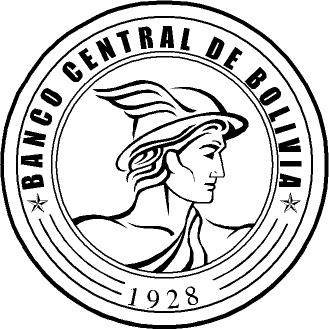 